Přihláška na tábor
pro členky a členy Junáka – českého skauta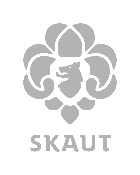 PořadatelJunák – český skaut,středisko Vsetín, z. s.Záviše Kalandry 1290, VsetínIČ: 41084624(4. chlapecký oddíl Lvíčata)Údaje o táborutermín konání:	1. 7. – 12. 7. 2023místo konání:	Prlov
vedoucí tábora: 	David Kocúrek
zástupce ved. tábora:	Šimon Valešcena tábora:	=3500,- KčÚčastník táborajméno a příjmení: ……………………………….…………….…….datum narození: ……………….……… RČ: ………...…………..bydliště: ……………………………………………………….…………….Rodiče (zákonní zástupci)jméno matky (zákonného zástupce):………………………………………………, tel.: ……………………….….…jméno otce (zákonného zástupce):………………………………………………, tel.: ……………………….….…Informace k ceně a platbě táboraV ceně tábora je zahrnuta strava 5x denně, doprava osob a materiálu, pronájem tábořiště, pořízení materiálu i náklady související se zajištěním programu.Táborový poplatek uhraďte v hotovosti vedoucímu oddílu, nejpozději do 1. 7. 2023.Zákonný zástupce se zavazuje:že při odjezdu na tábor odevzdá prohlášení o bezinfekčnosti,že společně s přihláškou odevzdá posudek o zdravotní způsobilosti dítěte (dle § 9 odst. 3 zákona č. 258/2000 Sb., o ochraně veřejného zdraví a kopii kartičky pojištěnce dítěte,že si dítě v případě jeho vyloučení z tábora odveze na vlastní náklady.Zákonný zástupce souhlasí:že se jeho dítě zúčastní celého táborového programu s přihlédnutím ke zdravotnímu stavu a omezením uvedeným ve zdravotním dotazníku (anamnéza), který je nedílnou součástí této přihlášky,že v případě kladného zůstatku táborového hospodaření tento ponechat středisku a oddílu pro další činnost a práci s dětmi.Zákonný zástupce bere na vědomí:že neodevzdání výše uvedených dokumentů je překážkou pro účast dítěte na táboře bez nároku vrácení táborového poplatku,že dítě je povinno se řídit pokyny vedoucích a táborovým řádem, a že porušení těchto podmínek může být důvodem vyloučení z účasti na táboře bez nároku na vrácení táborového poplatku,že nedoporučujeme vozit na tábor cenné předměty (mobilní telefon) a neručíme za ně,že zpracování a ochrana osobních údajů této přihlášky a jejích příloh se řídí pravidly přihlášky člena do organizace (viz text na https://skaut.cz/osobniudaje).Podepsáním této přihlášky závazně přihlašuji dítě na tábor.V ……………………….dne ……………………podpis zákonného zástupceDotazník o zdravotním stavu dítěte (anamnéza)pro účely skautského tábora v Prlově 2023Prosím vyplňte čitelně. Na pravdivosti údajů může záviset zdraví vašeho dítěte.Jméno a příjmení dítěte:	……………………………………………………………………………………Zdravotní pojišťovna:	…………………………………	Rodné číslo: …………………………Váha dítěte:	.....…. kg (pro případné dávkování léčivých přípravků)Trpí dítě nějakou přecitlivělostí, alergií, astmatem apod.? Popište včetně projevů a alergenů.....................................................................................................................................................................................................................................................................................................................................................................................................................................................................................................................................Má dítě nějakou trvalou závažnou chorobu? (epilepsie, cukrovka apod.)........................................................................................................................................................................................................................................................................................................................................................Užívá Vaše dítě trvale nebo v době konání tábora nějaké léky? Kolikrát denně, v kolik hodin a v jakém množství?....................................................................................................................................................................................................................................................................................................................................................................................................................................................................................................................................Setkalo se dítě v době půl roku před začátkem tábora s nějakou infekční chorobou?........................................................................................................................................................................................................................................................................................................................................................Bylo dítě v době jednoho měsíce před začátkem tábora nemocné?........................................................................................................................................................................................................................................................................................................................................................Je dítě schopné pohybové aktivity bez omezení? Pokud ne, jaké je to omezení?........................................................................................................................................................................................................................................................................................................................................................Jiné sdělení (pomočování, různé druhy fóbií nebo strachu, činnosti nebo jídla, kterým se dítě vyhýbá, hyperaktivita, zvýšená náladovost, specifické rady nebo prosby atd.):....................................................................................................................................................................................................................................................................................................................................................................................................................................................................................................................................Prohlašuji, že mé dítě: dovede / nedovede plavat